		      Costa Rica Volcanes & Jungla 7 días 6 noches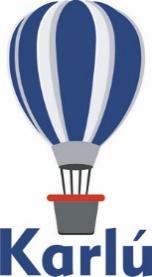 Día 1 San José City Tour (5 hrs.)Bienvenido a San José, Costa Rica.  Recibimiento y traslado al hotel.  La excursión inicia presentando el sector este de la Ciudad de San José, pasando junto a La Plaza de la Democracia y el Museo Nacional, Los Tribunales del Poder Judicial, Los Yoses, el Mall San Pedro, La Fuente de la Hispanidad y La Sede Rodrigo Facio de la Universidad de Costa Rica.  Después de pasar por los principales atractivos de la capital, llegaremos al impresionante Museo de Oro Precolombino y al bellísimo Teatro Nacional donde tendremos un tour a través de estas joyas culturales.Posteriormente, el recorrido continúa hacia el oeste de la ciudad pasando por el Parque Metropolitano La Sabana, el Museo de Arte Costarricense o antigua torre de control del primer Aeropuerto Internacional de San José, el Gimnasio Nacional, la Contraloría General de la República, la zona residencial de Rohmoser, la Nunciatura Apostólica, la casa del Premio Nobel de la Paz, Sr. Oscar Arias Sánchez, el Boulevard de Rohmoser y el sector de Pavas.  Al finalizar también se tendrá la oportunidad de visitar un interesante sitio donde adquirir algún recuerdo de su visita a la ciudad San José.  Los domingos que está cerrado el Teatro Nacional se visita solo sus afueras y todas las salas del Museo de Oro Precolombino. Alojamiento en el hotel de su elección.Día 2 San José    Hacienda de Café Doka/Volcán Poas/Cataratas La Paz (11 hrs)Alojamiento y desayuno en el hotel de su elección. Se toma la carretera Panamericana con destino a la Ciudad de Alajuela, observando el Monumento al Agricultor, el Monumento a Juan Santamaría y el famoso Parque de los Mangos. En el ascenso al volcán haremos una parada para una breve explicación sobre nuestro grano de oro, el café, y continuaremos el recorrido a través de cultivos de helechos, flores y fresas.  En este momento se hace notorio el cambio en la temperatura y la variada vegetación, preparándonos para disfrutar los placeres del exuberante bosque nuboso del Volcán Poás.  En el Volcán se tomará el tiempo necesario para observar el impresionante cráter principal, con fumarolas de azufre. Posteriormente realizaremos una caminata por el sendero hasta la hermosa Laguna Botos que nos permitirá conocer acerca de los diferentes ecosistemas del parque.  Continuando hacia la zona caribeña, nos detendremos para descubrir los Jardines de la Catarata La Paz, un parque natural, donde caminaremos por verdaderos senderos espectaculares que nos conducirán a la Catarata Magia Blanca (la más grande y espectacular del área). En el parque también visitaremos los observatorios de mariposas y aves, además de la impresionante galería de colibríes, el aviario, la casa antigua, un ranario y serpentario.  Finalizada la caminata tomaremos un delicioso almuerzo tipo buffet, para luego iniciar el regreso a San José. Alojamiento en el hotel de su elección.Día 3 San José/Volcán Arenal/Grecia/Artesanías Sarchi/Aguas termales de Tabacón Resort (12 hrs) Desayuno en el Hotel.  El impresionante, Volcán Arenal es una maravilla natural que se encuentra en La Fortuna de San Carlos, ofreciendo a los muchos turistas que lo visitan la oportunidad de ser testigo de la actividad volcánica, como las columnas de humo blanco y ceniza que emana del cráter de forma cónica. Para poder llegar a esta maravilla de la naturaleza nos trasladamos hacia la zona norte del país, siendo inevitable realizar una breve parada en el famoso pueblo de Sarchi, tan conocido por sus laboriosos artesanos que le dan renombre a Sarchi como La Cuna de la Artesanía Costarricense.  Siguiendo nuestro viaje pasaremos a través de plantaciones de diversos productos agrícolas, plantas ornamentales, fincas de ganado, hasta llegar al pueblo de La Fortuna para tomar el almuerzo en un acogedor restaurante justo al frente del volcán. Esta excelente ubicación nos permite desde muy temprano, tener la mejor vista del coloso.  Descansaremos en uno de los mejores sitios de aguas termales de la zona, donde de manera opcional se podrá realizar un masaje o tratamiento reservado anticipadamente.  Para cerrar con broche de oro, cenaremos y posteriormente los dejaremos en el hotel de su elección.Día 4 Volcán Arenal/Cabalgata a Cataratas La Fortuna (3.30 hrs)Desayuno en el Hotel. ¿Alguna vez has montado a caballo? Esta mañana lo invitaremos a disfrutar de una inolvidable aventura a través del bosque tropical lluvioso en los alrededores de la hermosa catarata Río Fortuna. Cabalgaremos por aproximadamente 1 hora hasta llegar a la entrada de la catarata. Nuestro siguiente reto será bajar hasta la asombrosa caída de agua de más de 60 mts de altura, donde podremos tomar un refrescante baño y disfrutar de la flora y fauna del lugar. Alojamiento en el hotel de su elección.Día 5 Volcán Arenal/Monteverde (4 hrs)Desayuno en el Hotel.  Nuestro traslado hacia el bosque nuboso de Monteverde será una combinación de transporte terrestre, acuático y terrestre nuevamente.  Esta opción es la mejor manera de viajar desde La Fortuna hasta Monteverde. Nuestro minibús lo recogerá en su hotel para llevarlo hasta el Lago Arenal, donde abordaremos un bote techado para cruzar el Lago Arenal hasta llegar a Río Chiquito y de ahí otro minibús le llevará a su hotel en la bella zona de Monteverde. Alojamiento en el hotel de su elección.Día 6 Monteverde/Parque Selvatura/Puentes Colgantes & Tirolesa (5 hrs)   Desayuno en el Hotel.  Tendremos un día en contacto con el bosque nuboso.  El Parque Selvatura será nuestro anfitrión para realizar una caminata de unos 3 kilómetros.  En este recorrido se atravesarán ocho diferentes puentes colgantes de varias longitudes entre 50 y 170 metros; y con altitudes entre 12 y 60 metros.  Este es un paseo para el gusto de todas las edades.  La duración promedio de la caminata es de dos horas. Posteriormente realizaremos una de las aventuras más seguras del país, Tirolesa.  Usted estará volando por el bosque a través de 15 cables y 18 plataformas con una actividad opcional de “la cuerda de Tarzán”.  Serán 3 horas llenas de adrenalina. Alojamiento en el hotel de su elección.Día 7 Monteverde/San José (4 hrs) Fin de los serviciosDesayuno en el Hotel. Traslado regular de salida hacia el Aeropuerto. Si su vuelo sale antes de las 14:00 requerirá de un traslado privado por un importe adicional.  Costo por persona en dólares americanosHoteles previstosIncluye:Traslado de entrada Aeropuerto hacia el hotel 2 noches de alojamiento en el hotel de su elección en San José, desayuno incluidoExcursión:  Recorrido por la Ciudad Capital (admisiones incluidas)Excursión Combo Tour:  Hacienda de Café Doka, Volcán Poás & Cataratas La Paz (desayuno & almuerzo incluido)Excursión:  Volcán Arenal, Grecia, Sarchí & Aguas Termales de Tabacón (almuerzo y cena incluidos)2 noches de alojamiento en el hotel de su elección en Volcán Arenal, desayuno incluidoExcursión:  Cabalgata a la Catarata del Río La Fortuna Traslado regular desde Arenal hacia Monteverde 2 noches de alojamiento en el hotel de su elección en Monteverde, desayuno incluidoExcursión:  Parque Selvatura, Puentes Colgantes & Tirolesa Traslado regular desde Monteverde hacia el Aeropuerto Infantes de 0 a 3 años no pagan Tarifa de niño rige de 4 a 12 años. Máximo 2 niños compartiendo habitación con sus padresNo Incluye:Vuelos e impuestos Actividades no indicadas en programaPropinas Notas:Para reservaciones, se requiere copia del pasaporte con vigencia mínima de 6 meses después de su regreso.Los documentos como pasaporte, visas, vacunas, pruebas PCR, Antígenos o cualquier otro requisito que solicite el país visitado, son responsabilidad del pasajero.Su itinerario puede estar sujeto a cambio por las reglamentaciones y políticas de cada país por las afectaciones del COVID, favor de reconfirmar su viaje antes de la fecha de salida.Tarifa aplica para pago con transferencia bancaria o chequePagos con tarjeta de crédito visa o mc aplica cargo bancario de 3.5%El tipo de cambio se aplica el día que se realiza el pago (consultar)NO aplica reembolso por servicios NO utilizadosLas cotizaciones están sujetas a cambio al momento de confirmar los servicios por escrito.Categoría ADblTplMnrJul 01 a Ago 31, 2021 1,724.001,527.00811.00Sep 01 a Nov 30, 2021 1,724.001,527.00811.00Categoría BDblTplMnrJul 01 a Ago 31, 20211,400.001,286.00840.00Sep 01 a Nov 30, 20211,371.001,266.00840.00Categoría CDblTplMnrEne 06 a Nov 30, 20211,130.001,032.00712.00Categoría ASan José-Hilton Garden SabanaVolcán Arenal-Arenal Kioro Suites & SpaMonteverde-El EstabloCategoría BSan José-Crowne PlazaVolcán Arenal-Volcano Lodge & SpringsMonteverde-El EstabloCategoría CSan José-Wyndham Garden San JoséVolcán Arenal-Montaña de FuegoMonteverde-Monteverde Country Club